Ms. Weber’s Second Grade _______________’s Homework for the Week of Oct. 13th                                                                                (Student Name)Reading: Read OUT LOUD for 15-20 minutes each night and fill in the chart above.Writing: OPTIONAL homework assignment: At school, students will read the book, Cloudy with a Chance of Meatballs, and they will create a story map to retell this classic book. For homework, watch the movie, Cloudy with a Chance of Meatballs, and compare and contrast the book to the movie. You may create a Venn-Diagram or you may write a paragraph telling what is similar and another paragraph telling what is different about these two stories. This homework assignment is optional and can be turned in any time during the month of October. If you do not have access to this movie consider checking it out at the Oldham County Public Library. They have one copy available for checkout. Any other book and movie title can also be used for this activity if that is easier for you and your family!Word Work: This week’s word wall words are morning, change, yellow, brown, either. Students will take their Word Wall sentence test on Friday. These tests will be scored based on Capitalization, Understanding, Punctuation, and Spelling. Words will be chosen randomly from our class word wall. You can find a virtual version of our class word wall on our class website.Student Blog: Be sure to participate in our monthly student blog for October. Go to www.weberclass.weebly.com or scan the QR Code to get started.  Remember to only use your first and last initial on your blog entry. Students should never include their first and last names.  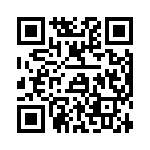 Math: Go to TenMarks.com to complete your weekly math assignment.Science: Continue to collect weather data for 12 days. Be sure to include 2-3 facts you learned from analyzing your data. You can write your facts on the back of the graph. This will be due on Oct. 17. _________________________________________________         ___________________________Parent Signature                                                                                  DateReading LogReading LogReading LogReading LogDateTitleMinutes ReadParent InitialMon. 10-13-14Tues. 10-14-14Wed. 10-15-14Thurs. 10-16-14